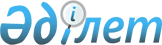 2014 жылға Жәнібек ауданы бойынша мектепке дейінгі тәрбие мен оқытуға мемлекеттік білім беру тапсырысын, жан басына шаққандағы қаржыландыру көлемін және ата-ананың ақы төлеу мөлшерін бекіту туралы
					
			Күшін жойған
			
			
		
					Батыс Қазақстан облысы Жәнібек ауданы әкімдігінің 2014 жылғы 30 шілдедегі № 253 қаулысы. Батыс Қазақстан облысы Әділет департаментінде 2014 жылғы 22 тамызда № 3619 болып тіркелді. Күші жойылды - Батыс Қазақстан облысы Жәнібек ауданы әкімдігінің 2015 жылғы 12 наурыздағы № 67 қаулысымен      Ескерту. Күші жойылды - Батыс Қазақстан облысы Жәнібек ауданы әкімдігінің 12.03.2015 № 67 қаулысымен (алғашқы ресми жарияланған күнінен кейін күнтізбелік он күн өткен соң қолданысқа енгізіледі).      Қазақстан Республикасының 2001 жылғы 23 қаңтардағы «Қазақстан Республикасындағы жергілікті мемлекеттік басқару және өзін-өзі басқару туралы» Заңын және Қазақстан Республикасының 2007 жылғы 27 шілдедегі «Білім туралы» Заңын басшылыққа ала отырып аудан әкімдігі ҚАУЛЫ ЕТЕДІ:



      1. Қосымшаға сәйкес 2014 жылға Жәнібек ауданы бойынша мектепке дейінгі тәрбие мен оқытуға мемлекеттік білім беру тапсырысын, жан басына шаққандағы қаржыландыру және ата - ананың ақы төлеу мөлшері бекітілсін.



      2. Осы қаулының орындалуын бақылау аудан әкімінің орынбасары А. Қадырбековке жүктелсін.



      3. Осы қаулы әділет органдарында мемлекеттік тіркелген күннен бастап күшіне енеді және алғаш ресми жарияланған күнінен кейін күнтізбелік он күн өткен соң қолданысқа енгізіледі.      Аудан әкімі                      М. Мұқаев

Аудан әкімдігінің

2014 жылғы 30 шілдедегі

№ 253 қаулысына қосымша 2014 жылға Жәнібек ауданы бойынша

мектепке дейінгі тәрбие мен оқытуға

мемлекеттік білім беру тапсырысын,

жан басына шаққандағы қаржыландыру және

ата-ананың ақы төлеу мөлшері
					© 2012. Қазақстан Республикасы Әділет министрлігінің «Қазақстан Республикасының Заңнама және құқықтық ақпарат институты» ШЖҚ РМК
				№Мектепке дейінгі тәрбие және оқыту ұйымдарының әкімшілік-

аумақтық орналасуыМектепке дейінгі тәрбие және оқыту ұйымдарыМектепке дейінгі тәрбие және оқыту ұйымдарының тәрбиеле-

нушілер саныАй сайын тәрбиеле-

нушіге мемлекет-

тік білім беру тапсырысы (теңге)Мектепке дейінгі ұйымдарда қаржыландырудың жан басына шаққанда бір айдағы мөлшері (теңге)Мектепке дейінгі ұйымдар ата –ананың 1 айдағы ақы төлеу мөлшері (теңге)Балабақша (жергілікті бюджет)Балабақша (жергілікті бюджет)Балабақша (жергілікті бюджет)Балабақша (жергілікті бюджет)Балабақша (жергілікті бюджет)Балабақша (жергілікті бюджет)Балабақша (жергілікті бюджет)1Жәнібек ауылыЖәнібек аудандық білім бөлімінің «Балдәурен» сәби- балабақша» мемлекеттік коммуналдық қазыналық кәсіпорны136205852058527782Жәнібек ауылыЖәнібек ауданының білім беру бөлімінің «Жәнібек балалар бақшасы» мемлекеттік коммуналдық қазыналық кәсіпорны84247542475427783Борсы ауылыМемлекеттік коммуналдық қазыналық кәсіпорны «Балапан» балабақшасы22445084450827784Қамысты ауылыБалабақша «Балбұлақ» Жәнібек аудандық білім беру бөлімінің мемлекеттік коммуналдық қазыналық кәсіпорны42282262822627785ЖасқайратауылыМемлекеттік коммуналдық қазыналық кәсіпорны «Ақбота» балабақшасы38254282542827786Ұзынкөл ауылыБалабақша «Ұзынкөл» Жәнібек аудандық білім беру бөлімінің Мемлекеттік коммуналдық қазыналық кәсіпорыны45262912629127787Тау ауылыБалабақша «Кайрат» Жәнібек аудандық білім беру бөлімінің мемлекеттік коммуналдық қазыналық кәсіпорыны30362113621127788Ақоба ауылыБалабақша «Балауса» аудандық білім беру бөлімінің мемлекеттік коммуналдық қазыналық кәсіпорны44214202142027789Талов ауылы«Ғ. Сарбаев атындағы орта жалпы білім беретін мектеп- балабақша мемлекеттік мекемесі201084510845277810Жақсыбай ауылы«М.Б.Ықсанов атындағы орта жалпы білім беретін мектеп- балабақша» Мемлекеттік мекемесі3014583145832778